INDICAÇÃO Nº 340/2019Sugere ao Poder Executivo Municipal que verifique a possibilidade da construção de redutor de velocidade na Avenida Lázaro Gonçalves de Oliveira entre os nº 350 e 530 no Parque do Lago.Excelentíssimo Senhor Prefeito Municipal, Nos termos do Art. 108 do Regimento Interno desta Casa de Leis, dirijo-me a Vossa Excelência para sugerir ao setor competente que verifique a possibilidade da construção de redutor de velocidade na Avenida Lázaro Gonçalves de Oliveira entre os nº 350 e 530 no Parque do Lago.Justificativa:Fomos procurados por moradores das proximidades solicitando essa providencia, pois segundo eles veículos trafegam em alta velocidade onde existem curvas acentuadas em S. onde já ocorreram vários acidentes, inclusive com a necessária de substituição de um poste por duas vezes. Plenário “Dr. Tancredo Neves”, em 21 de Janeiro de 2019.José Luís Fornasari                                                  “Joi Fornasari”                                                    - Vereador -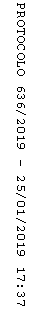 